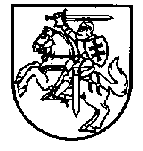 LIETUVOS RESPUBLIKOS FINANSŲ MINISTRASĮSAKYMASDĖL FINANSŲ MINISTRO 2003 M. VASARIO 17 D. ĮSAKYMO NR. 1K-040 „DĖL GYVENTOJŲ, BESIVERČIANČIŲ INDIVIDUALIA VEIKLA (IŠSKYRUS GYVENTOJUS, ĮSIGIJUSIUS VERSLO LIUDIJIMUS), BUHALTERINĖS APSKAITOS TAISYKLIŲ PATVIRTINIMO“ PAKEITIMO2020 m. spalio 16 d. Nr. 1K-337Vilnius1. P a k e i č i u Gyventojų, besiverčiančių individualia veikla (išskyrus gyventojus, įsigijusius verslo liudijimus), buhalterinės apskaitos taisykles, patvirtintas Lietuvos Respublikos finansų ministro 2003 m. vasario 17 d. įsakymu Nr. 1K-040 „Dėl Gyventojų, besiverčiančių individualia veikla (išskyrus gyventojus, įsigijusius verslo liudijimus), buhalterinės apskaitos taisyklių patvirtinimo“: 1.1. Pakeičiu 18 punktą ir jį išdėstau taip:„18. Taisyklių 17.1 papunktyje nurodytas dokumentas, kurio formą nustato Lietuvos notarų rūmų prezidiumas, suderinęs su Lietuvos Respublikos teisingumo ministerija, yra naudojamas grynųjų pinigų priėmimui įforminti.“1.2. Pripažįstu netekusiu galios 20 punktą.2. N u s t a t a u, kad šis įsakymas įsigalioja 2021 m. sausio 1 d.Finansų ministras									Vilius Šapoka